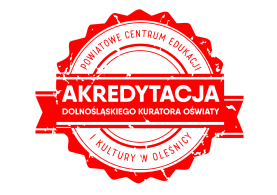 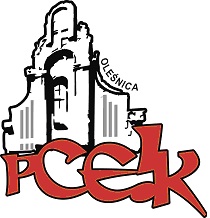 ZAPRASZAMY NA WARSZTATKOD:  W32Adresaci:  Nauczyciele wszystkich przedmiotów, w tym języków obcychCele:  	Zapoznanie z elementami metodyki niezbędnymi w pracy z uczniem obcojęzycznym.PROGRAM SZKOLENIA:●  trudności dziecka obcojęzycznego  ● wybrane sposoby wspierania w nauce języka polskiego jako obcego● podstawowe zagadnienia z metodyki nauczania języka polskiego jako obcego (sprawności),  metody i formy pracy z uczniem uczącym się języka polskiego ● program zajęć dostosowany do potrzeb ucznia, nauczanie przedmiotowe  ● sprawności językowe w nauczaniu języka polskiego jako obcegoTermin szkolenia –   12.11.2018 r.      godz. 16.00	Czas trwania – 4 godziny dydaktyczneOsoba prowadząca  - Ewa Obara-Grączewska, nauczyciel dyplomowany; nauczycielka języka polskiego i wiedzy o kulturze w LO nr X we Wrocławiu, doradca metodyczny Wrocławskiego Centrum Doskonalenia Nauczycieli. Po ukończeniu w 2009 roku Podyplomowego Kwalifikacyjnego Studium Nauczania Języka Polskiego jako Obcego na Uniwersytecie Wrocławskim uczyła przez kilka lat języka polskiego jako obcego w Szkole Języka Polskiego i Kultury Polskiej Uniwersytetu Wrocławskiego.Kierownik merytoryczny – Marta Richter - LesickaOsoby zainteresowane udziałem w formie doskonalenia prosimy o przesyłanie zgłoszeń do 07.11.2018 r. Zgłoszenie na szkolenie następuje poprzez wypełnienie formularza (załączonego do zaproszenia) i przesłanie go pocztą mailową do PCEiK. Ponadto przyjmujemy telefoniczne zgłoszenia na szkolenia. W przypadku korzystania z kontaktu telefonicznego konieczne jest wypełnienie formularza zgłoszenia w dniu rozpoczęcia szkolenia. Uwaga! Ilość miejsc ograniczona. Decyduje kolejność zapisów.Odpłatność:● nauczyciele z placówek oświatowych prowadzonych przez Miasta i Gminy, które podpisały z PCEiK porozumienie dotyczące doskonalenia zawodowego nauczycieli na 2018 rok oraz z placówek prowadzonych przez Starostwo Powiatowe w Oleśnicy –  30 złverte●  nauczyciele z placówek oświatowych prowadzonych przez Miasta i Gminy, które nie podpisały z PCEiK porozumienia dotyczącego doskonalenia zawodowego nauczycieli na 2018 rok, nauczyciele z placówek niepublicznych  – 150  zł*  w przypadku form liczących nie więcej niż 4 godziny dydaktyczne i realizowanych przez konsultanta/doradcę  metodycznego zatrudnionego w PCEiK.Wpłaty na konto bankowe Numer konta: 26 9584 0008 2001 0011 4736 0005Rezygnacja z udziału w formie doskonalenia musi nastąpić w formie pisemnej (np. e-mail), najpóźniej na 3 dni robocze przed rozpoczęciem szkolenia. Rezygnacja w terminie późniejszym wiąże się z koniecznością pokrycia kosztów organizacyjnych w wysokości 50%. Nieobecność na szkoleniu lub konferencji nie zwalnia z dokonania opłaty.